Kính gửi:Phòng Kinh tế thành phố;Ủy ban nhân dân các xã, phường.Trên cơ sở đề nghị của Chi cục Chăn nuôi và Thú y về việc tăng cường thực hiện các biện pháp phòng, chống nắng nóng, thiếu nước cho đàn vật nuôi tại Công văn số 204/CCCNTY-CNTY ngày 09/4/2024. Xét nội dung tham mưu của Phòng Kinh tế thành phố1, UBND thành phố có ý kiến như sau:UBND các xã, phường:Tuyên truyền, hướng dẫn các biện pháp phòng chống nắng nóng, thiếu nước cho vật nuôi trên các phương tiện thông tin đại chúng của địa phương (loa phát thanh, Trang thông tin điện tử, các trang mạng xã hội  ).Hướng dẫn người chăn nuôi thực hiện đồng bộ các giải pháp sau:Cập nhật thông tin: Thường xuyên cập nhật bản tin dự báo thời tiết trên các phương tiện thông tin đại chúng của Trung ương và địa phương, tích cực chăm sóc đàn vật nuôi để tăng khả năng chống chịu với các tác động do thay đổi lớn về thời tiết, khí hậu cũng như có biện pháp chủ động phòng, chống nắng nóng, thiếu nước hiệu quả.Về chuồng trại:Nên làm chuồng gia súc, gia cầm theo hướng Đông Nam, xa nhà ở nhưng vẫn đảm bảo theo dõi được tình trạng của gia súc, gia cầm; nếu có điều kiện nên làm nóc hở và có hai mái phụ che phần hở để tăng cường độ thoáng của chuồng.Đảm bảo cao ráo, sạch sẽ, thoáng mát, thích hợp với từng đối tượng vật nuôi. Phủ lá cọ, rơm, trồng cây dây leo… lên mái chuồng để chống nóng trực tiếp. Những ngày nắng, nóng phun nước lên mái chuồng, phun sương trong chuồng nuôi và bố trí đủ quạt điện để quạt mát, tránh làm tăng độ ẩm trong chuồng nuôi.Chuẩn bị đầy đủ phên, lưới chống nóng, bạt để chủ động che chắn chống nắng và chống mưa tạt gió lùa vào chuồng nuôi.Khơi thông rãnh thoát nước thải và xử lý chất thải theo đúng quy định. Trong chăn nuôi lợn và trâu, bò: Thu gom, chuyển phân, chất thải ra khỏi1 Tại Báo cáo số 268/BC-PKT, ngày 10/4/2023.chuồng hàng ngày và đưa vào nơi ủ riêng.Đối với chuồng kín cần cải tạo cho thông thoáng hoặc đặt quạt hút gió để tăng cường đối lưu không khí, giảm nhiệt độ và khí độc trong chuồng.Đối với trang trại quy mô lớn có thể áp dụng hệ thống tái sử dụng nước tuần hoàn trong trại để tiết kiệm nước. Đồng thời, chủ động nguồn cung cấp điện, nước để đảm bảo phục vụ sản xuất.Trồng cây xung quanh khu vực chuồng nuôi tạo bóng mát, giảm lượng nhiệt trong chuồng nuôi.Chế độ chăm sóc nuôi dưỡng:Chuẩn bị thức ăn, nước uống:+ Tận dụng mọi nguồn nước có thể dùng làm nước uống cho đàn gia súc, gia cầm, tuy nhiên cần thông qua hệ thống lọc, xử lý nước để đảm bảo vệ sinh, nguồn nước không bị ô nhiễm.+ Chuyển đổi cơ cấu cây trồng: Trồng một số giống cỏ chịu hạn như VA06, giống cỏ lai MULATO II, cỏ GHINE MONBASA, cỏ RUZI, SWEET JUMPO, BURMUDA, STYLO và đặc biệt là cỏ GUATEMALA làm thức ăn cho gia súc ăn cỏ. Đối với những nơi có điều kiện, cần lắp đặt hệ thống tưới tiết kiệm nước cho cây trồng.+ Chủ động xây dựng kế hoạch dự trữ và chế biến các loại phụ phẩm sau khi thu hoạch (đặc biệt là rơm khô) làm thức ăn cho gia súc trước và trong mùa khô hạn.+ Những ngày khô hạn, thực hiện chế độ chuyển bữa ăn, thức ăn tinh, thức ăn hỗn hợp thường chuyển sang cho ăn vào lúc sáng sớm hoặc chiều mát. Tăng cường khẩu phần ăn xanh như rau cỏ tươi, củ, quả và các loại vitamin... tăng cường khẩu phần đạm, giảm tinh bột, mỡ, đường trong khẩu phần đối với từng loại gia súc, gia cầm.+ Đảm bảo thường xuyên có đủ nước cho gia súc, gia cầm uống, không làm ẩm ướt nền chuồng và khống chế lượng nước uống cho đàn gia súc, gia cầm vừa đủ để tránh lãng phí. Lắp các thiết bị van nước tự động để luôn cấp đủ nước sạch cho gia súc, gia cầm uống nếu có điều kiện.Quản lý nuôi dưỡng:Đối với trâu, bò, dê, cừu chăn thả: Những ngày trời nắng nóng, buổi sáng chăn thả sớm, về sớm; buổi chiều chăn thả muộn, về muộn, đặc biệt chú ý chăm sóc gia súc non.Đối với gia cầm: Nuôi nhốt với mật độ vừa phải như: Gà úm 50-60 con/m2, gà 0,5-1kg nhốt 20-30 con/m2, gà 2-3kg nhốt 7-10 con/m2. Nếu thời tiết nóng quá có thể thả ra vườn, gốc cây quanh chuồng. Đối với gà đẻ nên tránh nuôi quá béo bằng cách giảm bớt hàm lượng năng lượng trong khẩu phần, cho ăn thêm rau xanh.Đối với lợn: Mật độ nuôi nhốt đối với lợn nái 3-4 m2/con, lợn thịt: 2 m2/con; cho uống đủ nước và tiết kiệm, ứng dụng đệm lót sinh học trong chănnuôi lợn nếu có điều kiện có thể tiết kiệm 80% nước tắm lợn và nước rửa chuồng trại kết hợp với các biện pháp chống nóng. Thu gom định kỳ chất thải rắn từ chăn nuôi để ủ compost sử dụng nuôi giun quế (Perionyx excavatus), giun đỏ (Lumbricus rưbellus) nhằm có nguồn đạm bổ sung cho vật nuôi và tiết kiệm nước để làm sạch nền chuồng.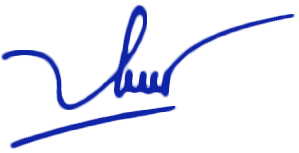 Vệ sinh phòng bệnh:Tăng cường vệ sinh đảm bảo chuồng trại và các dụng cụ chăn nuôi sạch sẽ. Tiêm đầy đủ các loại vacxin cho gia súc, gia cầm để tăng cường khả năng miễn dịch.Định kỳ tẩy giun, sán cho vật nuôi và phun thuốc sát trùng để diệt ve, mòng, ruồi, muỗi, bọ mạt... là những tác nhân truyền và gây bệnh.Phát hiện sớm các loại gia súc, gia cầm bị ốm, bị bệnh để cách ly, điều trị, xử lý kịp thời tránh để bệnh lây lan, nhất là các bệnh đường ruột và tiêu hoá bằng cách chủ động cho gia súc ăn, uống thuốc ở liều phòng bệnh; bổ sung khoáng, vitamin và dinh dưỡng theo tiêu chuẩn cho gia súc sau những đợt khô hạn kéo dài.* Tổng hợp số lượng loại vật nuôi bị thiệt hại, báo cáo những khó khăn, vướng mắc trong công tác khắc phục hậu quả nắng nóng và trong công tác phòng, chống dịch bệnh động vật trên địa bàn, gửi về UBND thành phố (qua Phòng Kinh tế thành phố) để tổng hợp báo cáo Sở Nông nghiệp và Phát triển nông thôn.Phòng Kinh tế thành phố:Theo dõi, kiểm tra tình hình thực hiện các biện pháp phòng, chống nắng nóng, thiếu nước cho đàn vật nuôi trên địa bàn thành phố, kịp thời tham mưu UBND thành phố chỉ đạo triển khai các biện pháp phòng, chống nắng nóng, thiếu nước cho đàn vật nuôi.Tổng hợp số lượng loại vật nuôi bị thiệt hại, báo cáo những khó khăn, vướng mắc trong công tác khắc phục hậu quả nắng nóng và trong công tác phòng, chống dịch bệnh động vật trên địa bàn thành phố (nếu có), tham mưu UBND thành phố báo Sở Nông nghiệp và Phát triển nông thôn theo quy định.UBND thành phố báo để các cơ quan, đơn vị biết, triển khai thực hiện./.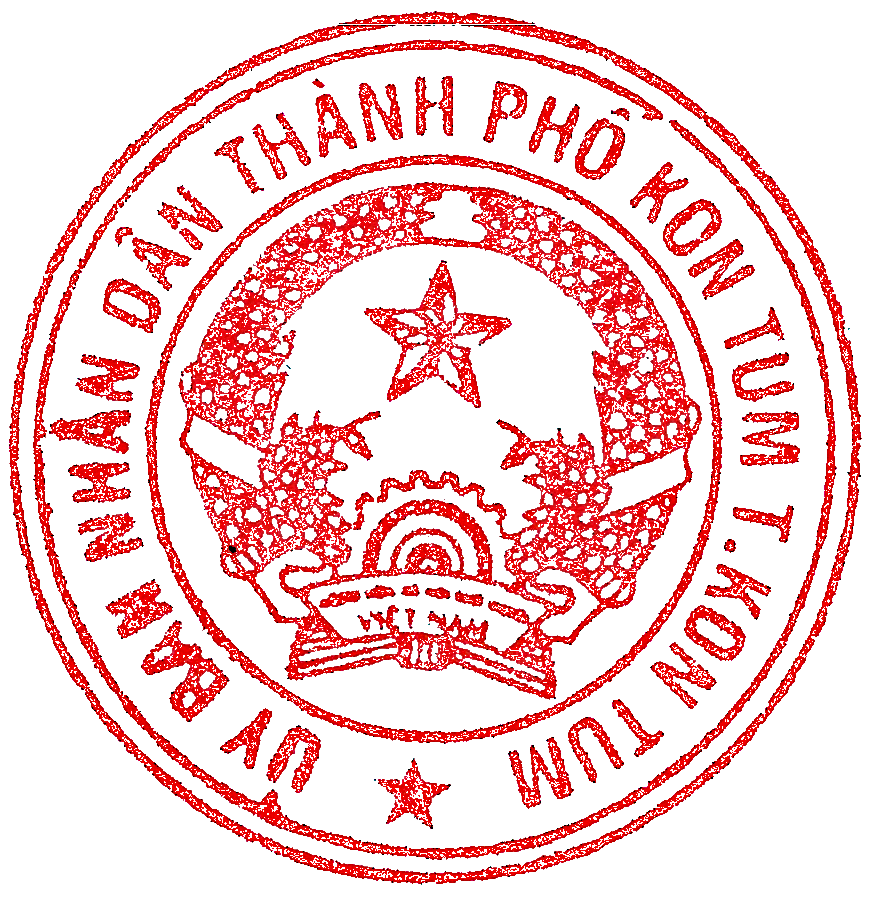 ỦY BAN NHÂN DÂN THÀNH PHỐ KON TUMCỘNG HÒA XÃ HỘI CHỦ NGHĨA VIỆT NAMĐộc lập - Tự do - Hạnh phúcSố:1424	/UBND-KTNTP. Kon Tum, ngày 19	tháng 4	năm 2024V/v tăng cường thực hiện các biện pháp phòng, chống nắng nóng, thiếu nước cho đàn vật nuôiNơi nhận:Như trên;Sở Nông nghiệp và Phát triển nông thôn;TT. Thành ủy;TT. HĐND thành phố;Đ/c Chủ tịch; các Đ/c PCT UBND thành phố;Ban TT.UBMTTQVN thành phố (p/h);Các Tổ chức CT-XH thành phố (p/h);Trung tâm Dịch vụ Nông nghiệp thành phố;Đ/c CVP; Đ/c PCVP phụ trách;Lưu: VT, KTNTM. ỦY BAN NHÂN DÂN KT. CHỦ TỊCHPHÓ CHỦ TỊCH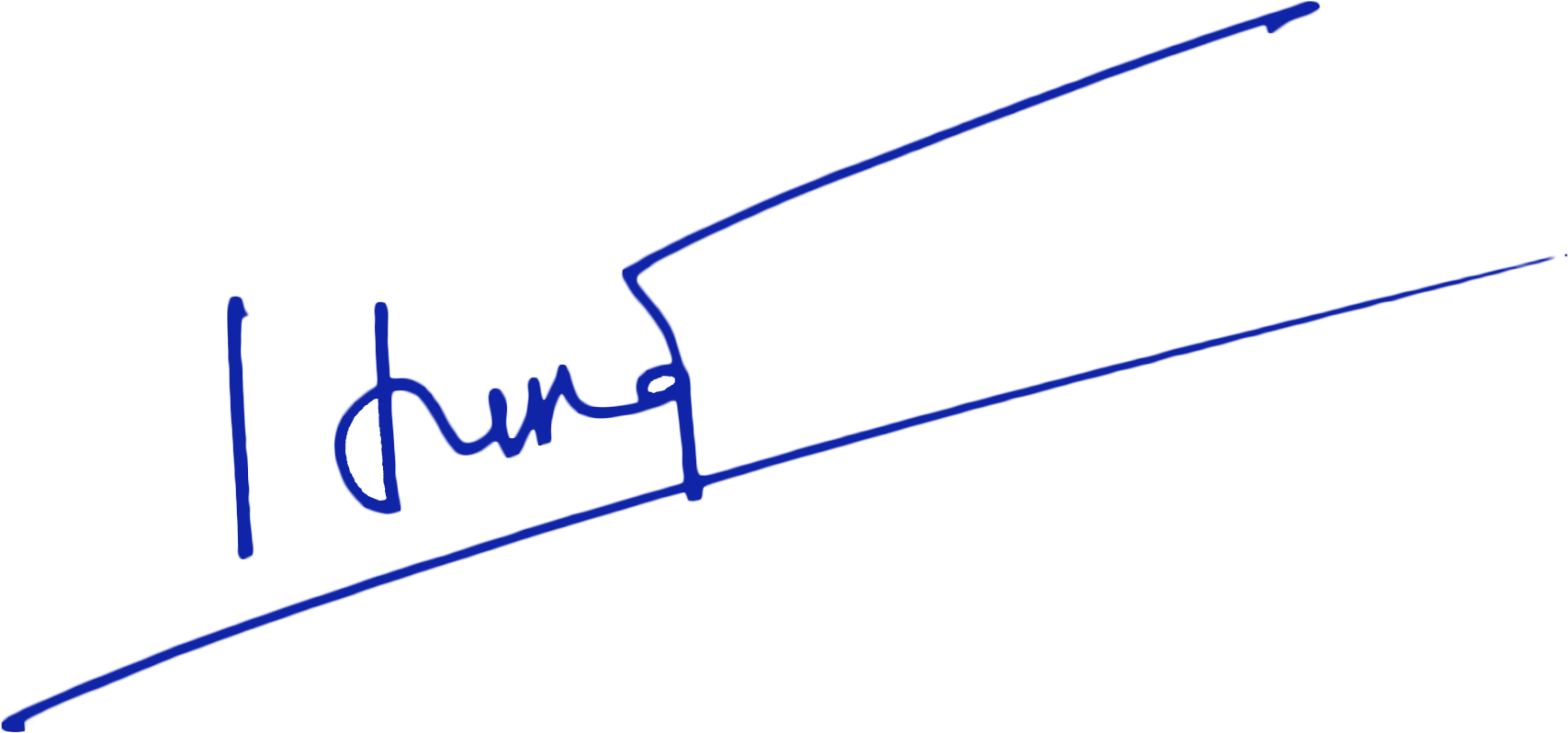 Dương Anh Hùng